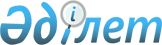 Бурабай аудандық мәслихаттың 2013 жылғы 26 желтоқсандағы № 5С-26/1 "2014-2016 жылдарға арналған аудандық бюджет туралы" шешіміне өзгерістер енгізу туралыАқмола облысы Бурабай аудандық мәслихатының 2014 жылғы 25 маусымдағы № 5С-31/1 шешімі. Ақмола облысының Әділет департаментінде 2014 жылғы 3 шілдеде № 4254 болып тіркелді      РҚАО ескертпесі.

      Құжаттың мәтінінде түпнұсқаның пунктуациясы мен орфографиясы сақталған.

      Қазақстан Республикасының 2008 жылғы 4 желтоқсандағы Бюджет Кодексінің 106 бабының 2 тармағының 4) тармақшасына, «Қазақстан Республикасындағы жергілікті мемлекеттік басқару және өзін-өзі басқару туралы» Қазақстан Республикасының 2001 жылғы 23 қаңтардағы Заңының 6 бабына сәйкес Бурабай аудандық мәслихаты ШЕШІМ ЕТТI:



      1. Бурабай аудандық мәслихаттың «2014-2016 жылдарға арналған аудандық бюджет туралы» 2013 жылғы 26 желтоқсандағы № 5С-26/1 (Нормативтік құқықтық актілерді мемлекеттік тіркеу тізілімінде № 3951 болып тіркелген, 2014 жылғы 16 қаңтарда аудандық «Бурабай» газетінде, 2014 жылғы 16 қаңтарда аудандық «Луч» газетінде жарияланған) шешіміне келесi өзгерістер енгiзiлсiн:



      1 тармақ жаңа редакцияда баяндалсын:



      «1. 2014-2016 жылдарға арналған аудандық бюджет осы шешімнің 1, 2 және 3 қосымшаларына сәйкес, соның ішінде 2014 жылға келесі көлемдерде бекітілсін:



      1) кірістер – 10278286,8 мың теңге, соның ішінде:

      салықтық түсімдер – 2285847,0 мың теңге;

      салықтық емес түсімдер – 8690,5 мың теңге;

      негізгі капиталды сатудан түскен түсімдер – 156605,7 мың теңге;

      трансферттер түсімдері – 7827143,6 мың теңге;



      2) шығындар – 10662557,6 мың теңге;



      3) таза бюджеттік кредит беру – -16159,1 мың теңге, соның ішінде:

      бюджеттік кредиттер – 28104,9 мың теңге;

      бюджеттік кредиттерді өтеу – 44264,0 мың теңге;



      4) қаржылық активтерімен жасалатын операциялар бойынша сальдо – 0,0 мың теңге;



      5) бюджеттің тапшылығы (профициті) – -368111,7 мың теңге;



      6) бюджеттің тапшылығын қаржыландыру (профицитін пайдалану) – 368111,7 мың теңге.»;



      Бурабай аудандық мәслихаттың аталған шешiмінің 1, 4 қосымшалары осы шешiмнiң 1, 2 қосымшаларына сәйкес жаңа редакцияда баяндалсын.



      2. Осы шешiм Ақмола облысының Әдiлет департаментiнде мемлекеттiк тiркелген күнінен бастап күшіне енедi және 2014 жылдың 1 қаңтарынан бастап қолданысқа енгізіледі.      Аудандық мәслихаттың

      ХХХI (кезектен тыс)

      сессиясының төрағасы                       Г.Бичун      Аудандық мәслихаттың

      хатшысы                                    Ө.Бейсенов      КЕЛІСІЛДІ      Бурабай ауданы әкімінің

      міндеттерін атқарушы                       Р.Әсіп

Бурабай аудандық мәслихаттың   

2014 жылғы 25 маусымдағы № 5С-31/1

шешіміне 1 қосымша        Бурабай аудандық мәслихаттың     

2013 жылғы 26 желтоқсандағы № 5С-26/1

шешіміне 1 қосымша          

Бурабай ауданының 2014 жылға арналған бюджеті

Бурабай аудандық мәслихаттың   

2014 жылғы 25 маусымдағы № 5С-31/1

шешіміне 2 қосымша       Бурабай аудандық мәслихаттың     

2013 жылғы 26 желтоқсандағы № 5С-26/1

шешіміне 4 қосымша           

2014 жылға арналған облыстық бюджеттің нысаналы трансферттері
					© 2012. Қазақстан Республикасы Әділет министрлігінің «Қазақстан Республикасының Заңнама және құқықтық ақпарат институты» ШЖҚ РМК
				СанатыСанатыСанатыСанатыСома, мың теңгеСыныбыСыныбыСыныбыСома, мың теңгеІшкі сыныбыІшкі сыныбыСома, мың теңгеАтауыСома, мың теңге12345I. Кірістер10278286,81Салықтық түсімдер2285847,0101Табыс салығы220778,01012Жеке табыс салығы220778,0103Әлеуметтік салық1181874,01031Әлеуметтік салық1181874,0104Меншiкке салынатын салықтар776072,01041Мүлікке салынатын салықтар551805,01043Жер салығы60342,01044Көлік құралдарына салынатын салық160733,01045Бірыңғай жер салығы3192,0105Тауарларға, жұмыстарға және қызметтерге салынатын iшкi салықтар90174,01052Акциздер17913,01053Табиғи және басқа да ресурстарды пайдаланғаны үшiн түсетiн түсiмдер26706,01054Кәсіпкерлік және кәсіби қызметті жүргізгені үшін алынатын алымдар39554,01055Ойын бизнесіне салық6001,0108Заңдық мәнді іс-әрекеттерді жасағаны және (немесе) оған уәкілеттігі бар мемлекеттік органдар немесе лауазымды адамдар құжаттар бергені үшін алынатын міндетті төлемдер16949,01081Мемлекеттік баж16949,02Салықтық емес түсімдер8690,5201Мемлекеттік меншіктен түсетін кірістер5085,02011Мемлекеттік кәсіпорындардың таза кірісі бөлігінің түсімдері96,02015Мемлекеттік меншіктегі мүлікті жалдаудан түсетін кірістер4900,02017Мемлекеттік бюджеттен берілген кредиттер бойынша сыйақылар89,0202Мемлекеттік бюджеттен қаржыландырылатын мемлекеттік мекемелердің тауарларды (жұмыстарды, қызметтерді) өткізуінен түсетін түсімдер197,02021Мемлекеттік бюджеттен қаржыландырылатын мемлекеттік мекемелердің тауарларды (жұмыстарды, қызметтерді) өткізуінен түсетін түсімдер197,0204Мемлекеттік бюджеттен қаржыландырылатын, сондай-ақ Қазақстан Республикасы Ұлттық Банкінің бюджетінен (шығыстар сметасынан) ұсталатын және қаржыландырылатын мемлекеттік мекемелер салатын айыппұлдар, өсімпұлдар, санкциялар, өндіріп алулар10,72041Мұнай секторы ұйымдарынан түсетін түсімдерді қоспағанда, мемлекеттік бюджеттен қаржыландырылатын, сондай-ақ Қазақстан Республикасы Ұлттық Банкінің бюджетінен (шығыстар сметасынан) ұсталатын және қаржыландырылатын мемлекеттік мекемелер салатын айыппұлдар, өсімпұлдар, санкциялар, өндіріп алулар10,7206Өзге де салықтық емес түсімдер3397,82061Өзге де салықтық емес түсімдер3397,83Негізгі капиталды сатудан түсетін түсiмдер156605,7301Мемлекеттік мекемелерге бекітілген мемлекеттік мүлікті сату9844,03011Мемлекеттік мекемелерге бекітілген мемлекеттік мүлікті сату9844,0303Жерді және материалдық емес активтерді сату146761,73031Жерді сату136265,93032Материалдық емес активтерді сату10495,84Трансферттердің түсімдері7827143,6402Мемлекеттiк басқарудың жоғары тұрған органдарынан түсетiн трансферттер7827143,64022Облыстық бюджеттен түсетiн трансферттер7827143,6Функционалдық топФункционалдық топФункционалдық топФункционалдық топСома, мың теңгеБюджеттік бағдарламалар әкімшісіБюджеттік бағдарламалар әкімшісіБюджеттік бағдарламалар әкімшісіСома, мың теңгеБағдарламаБағдарламаСома, мың теңгеАтауыСома, мың теңге12345II. Шығындар10662557,601Жалпы сипаттағы мемлекеттік қызметтер243793,1112Аудан (облыстық маңызы бар қала) мәслихатының аппараты13924,4001Аудан (облыстық маңызы бар қала) мәслихатының қызметін қамтамасыз ету жөніндегі қызметтер13678,4003Мемлекеттік органның күрделі шығыстары246,0122Аудан (облыстық маңызы бар қала) әкімінің аппараты69540,4001Аудан (облыстық маңызы бар қала) әкімінің қызметін қамтамасыз ету жөніндегі қызметтер69540,4123Қаладағы аудан, аудандық маңызы бар қала, кент, ауыл, ауылдық округ әкімінің аппараты131282,0001Қаладағы аудан, аудандық маңызы бар қала, кент, ауыл, ауылдық округ әкімінің қызметін қамтамасыз ету жөніндегі қызметтер130682,0022Мемлекеттік органның күрделі шығыстары600,0459Ауданның (облыстық маңызы бар қаланың) экономика және қаржы бөлімі29046,3001Ауданның (облыстық маңызы бар қаланың) экономикалық саясатын қалыптастыру мен дамыту, мемлекеттік жоспарлау, бюджеттік атқару және коммуналдық меншігін басқару саласындағы мемлекеттік саясатты іске асыру жөніндегі қызметтер24702,3003Салық салу мақсатында мүлікті бағалауды жүргізу3394,0010Жекешелендіру, коммуналдық меншікті басқару, жекешелендіруден кейінгі қызмет және осыған байланысты дауларды реттеу600,0015Мемлекеттік органның күрделі шығыстары350,002Қорғаныс2733,4122Аудан (облыстық маңызы бар қала) әкімінің аппараты2733,4005Жалпыға бірдей әскери міндетті атқару шеңберіндегі іс-шаралар2133,4006Аудан (облыстық маңызы бар қала) ауқымындағы төтенше жағдайлардың алдын алу және оларды жою600,003Қоғамдық тәртіп, қауіпсіздік, құқықтық, сот, қылмыстық-атқару қызметі6505,0458Ауданның (облыстық маңызы бар қаланың) тұрғын үй-коммуналдық шаруашылығы, жолаушылар көлігі және автомобиль жолдары бөлімі6505,0021Елдi мекендерде жол қозғалысы қауiпсiздiгін қамтамасыз ету6505,004Білім беру4110720,2123Қаладағы аудан, аудандық маңызы бар қала, кент, ауыл, ауылдық округ әкімінің аппараты1199,9005Ауылдық жерлерде балаларды мектепке дейін тегін алып баруды және кері алып келуді ұйымдастыру1199,9464Ауданның (облыстық маңызы бар қаланың) білім бөлімі3121245,3001Жергілікті деңгейде білім беру саласындағы мемлекеттік саясатты іске асыру жөніндегі қызметтер11495,3003Жалпы білім беру2438995,2004Ауданның (облыстық маңызы бар қаланың) мемлекеттік білім беру мекемелерінде білім беру жүйесін ақпараттандыру6400,0005Ауданның (облыстық маңызы бар қаланың) мемлекеттік білім беру мекемелер үшін оқулықтар мен оқу-әдiстемелiк кешендерді сатып алу және жеткізу15346,0006Балаларға қосымша білім беру83326,7007Аудандық (қалалық) ауқымдағы мектеп олимпиадаларын және мектептен тыс іс-шараларды өткiзу2725,0009Мектепке дейінгі тәрбие мен оқыту ұйымдарының қызметін қамтамасыз ету159630,6015Жетім баланы (жетім балаларды) және ата-аналарының қамқорынсыз қалған баланы (балаларды) күтіп-ұстауға қамқоршыларға (қорғаншыларға) ай сайынғы ақшалай қаражат төлемі38354,0040Мектепке дейінгі білім беру ұйымдарында мемлекеттік білім беру тапсырысын іске асыру270796,0067Ведомстволық бағыныстағы мемлекеттік мекемелерінің және ұйымдарының күрделі шығыстары94176,5467Ауданның (облыстық маңызы бар қаланың) құрылыс бөлімі988275,0037Білім беру объектілерін салу және реконструкциялау988275,006Әлеуметтiк көмек және әлеуметтiк қамсыздандыру177985,6451Ауданның (облыстық маңызы бар қаланың) жұмыспен қамту және әлеуметтік бағдарламалар бөлімі175310,6001Жергілікті деңгейде халық үшін әлеуметтік бағдарламаларды жұмыспен қамтуды қамтамасыз етуді іске асыру саласындағы мемлекеттік саясатты іске асыру жөніндегі қызметтер27663,3002Жұмыспен қамту бағдарламасы16765,0005Мемлекеттік атаулы әлеуметтік көмек5714,0006Тұрғын үй көмегін көрсету5280,0007Жергілікті өкілетті органдардың шешімі бойынша мұқтаж азаматтардың жекелеген топтарына әлеуметтік көмек21733,0010Үйден тәрбиеленіп оқытылатын мүгедек балаларды материалдық қамтамасыз ету2000,0011Жәрдемақыларды және басқа да әлеуметтік төлемдерді есептеу, төлеу мен жеткізу бойынша қызметтерге ақы төлеу349,0014Мұқтаж азаматтарға үйде әлеуметтiк көмек көрсету46468,301618 жасқа дейінгі балаларға мемлекеттік жәрдемақылар12736,0017Мүгедектерді оңалту жеке бағдарламасына сәйкес, мұқтаж мүгедектерді міндетті гигиеналық құралдармен және ымдау тілі мамандарының қызмет көрсетуін, жеке көмекшілермен қамтамасыз ету16100,0023Жұмыспен қамту орталықтарының қызметін қамтамасыз ету1266,0025"Өрлеу" жобасы бойынша келісілген қаржылай көмекті енгізу19236,0458Ауданның (облыстық маңызы бар қаланың) тұрғын үй-коммуналдық шаруашылығы, жолаушылар көлігі және автомобиль жолдары бөлімі2675,0050Мүгедектердің құқықтарын қамтамасыз ету және өмір сүру сапасын жақсарту жөніндегі іс-шаралар жоспарын іске асыру2675,007Тұрғын-үй коммуналдық шаруашылығы4002316,1123Қаладағы аудан, аудандық маңызы бар қала, кент, ауыл, ауылдық округ әкімінің аппараты30742,4008Елді мекендердегі көшелерді жарықтандыру24001,4009Елдi мекендердiң санитариясын қамтамасыз ету3241,0011Елді мекендерді абаттандыру мен көгалдандыру3500,0464Ауданның (облыстық маңызы бар қаланың) білім бөлімі936,0026Жұмыспен қамту 2020 жол картасы бойынша қалаларды және ауылдық елді мекендерді дамыту шеңберінде объектілерді жөндеу936,0458Ауданның (облыстық маңызы бар қаланың) тұрғын үй-коммуналдық шаруашылығы, жолаушылар көлігі және автомобиль жолдары бөлімі2272091,7002Мемлекеттiк қажеттiлiктер үшiн жер учаскелерiн алып қою, соның iшiнде сатып алу жолымен алып қою және осыған байланысты жылжымайтын мүлiктi иелiктен айыру4500,0011Шағын қалаларды жылумен жабдықтауды үздіксіз қамтамасыз ету116108,8012Сумен жабдықтау және су бұру жүйесінің жұмыс істеуі18328,0015Елдi мекендердегі көшелердi жарықтандыру40465,0016Елдi мекендердiң санитариясын қамтамасыз ету9994,0017Жерлеу орындарын ұстау және туыстары жоқ адамдарды жерлеу645,0018Елдi мекендердi абаттандыру және көгалдандыру95000,0026Ауданның (облыстық маңызы бар қаланың) коммуналдық меншігіндегі жылу жүйелерін қолдануды ұйымдастыру116776,1028Коммуналдық шаруашылығын дамыту1869632,8031Кондоминиум объектісіне техникалық паспорттар дайындау642,0467Ауданның (облыстық маңызы бар қаланың) құрылыс бөлімі1698546,0003Коммуналдық тұрғын үй қорының тұрғын үйін жобалау, салу және (немесе) сатып алу581038,0004Инженерлік-коммуникациялық инфрақұрылымды жобалау, дамыту, жайластыру және (немесе) сатып алу14500,0006Сумен жабдықтау және су бұру жүйесін дамыту1103008,008Мәдениет, спорт, туризм және ақпараттық кеңістiк153681,9455Ауданның (облыстық маңызы бар қаланың) мәдениет және тілдерді дамыту бөлімі106537,7001Жергілікті деңгейде тілдерді және мәдениетті дамыту саласындағы мемлекеттік саясатты іске асыру жөніндегі қызметтер6525,8003Мәдени-демалыс жұмысын қолдау50956,8006Аудандық (қалалық) кiтапханалардың жұмыс iстеуi38952,7007Мемлекеттік тілді және Қазақстан халықтарының басқа да тілдерін дамыту9102,4032Ведомстволық бағыныстағы мемлекеттік мекемелерінің және ұйымдарының күрделі шығыстары1000,0456Ауданның (облыстық маңызы бар қаланың) ішкі саясат бөлімі24434,0001Жергілікті деңгейде ақпарат, мемлекеттілікті нығайту және азаматтардың әлеуметтік сенімділігін қалыптастыру саласында мемлекеттік саясатты іске асыру жөніндегі қызметтер8617,0002Газеттер мен журналдар арқылы мемлекеттік ақпараттық саясат жүргізу жөніндегі қызметтер10782,0003Жастар саясаты саласындағы іс-шараларды iске асыру760,0005Телерадио хабарларын тарату арқылы мемлекеттік ақпараттық саясатты жүргізу жөніндегі қызметтер4275,0465Ауданның (облыстық маңызы бар қаланың) дене шынықтыру және спорт бөлімі16308,3001Жергілікті деңгейде дене шынықтыру және спорт саласындағы мемлекеттік саясатты іске асыру жөніндегі қызметтер5962,3004Мемлекеттік органның күрделі шығыстары365,0006Аудандық (облыстық маңызы бар қалалық) деңгейде спорттық жарыстар өткiзу9981,0480Ауданның (облыстық маңызы бар қаланың) туризм бөлімі6401,9001Жергілікті деңгейде туризм саласында мемлекеттік саясатты іске асыру жөніндегі қызметтер6238,9003Мемлекеттік органның күрделі шығыстары163,0009Жылу-энергетикалық жүйені дамыту10Ауыл, су, орман, балық шаруашылығы, ерекше қорғалатын табиғи аумақтар, қоршаған ортаны және жануарлар дүниесін қорғау, жер қатынастары95301,0459Ауданның (облыстық маңызы бар қаланың) экономика және қаржы бөлімі5435,0099Мамандардың әлеуметтік көмек көрсетуі жөніндегі шараларды іске асыру5435,0462Ауданның (облыстық маңызы бар қаланың) ауыл шаруашылығы бөлімі11277,8001Жергілікті деңгейде ауыл шаруашылығы саласындағы мемлекеттік саясатты іске асыру жөніндегі қызметтер11277,8463Ауданның (облыстық маңызы бар қаланың) жер қатынастары бөлімі21235,8001Аудан (облыстық маңызы бар қала) аумағында жер қатынастарын реттеу саласындағы мемлекеттік саясатты іске асыру жөніндегі қызметтер10635,8003Елдi мекендердi жер-шаруашылық орналастыру1500,0004Жердi аймақтарға бөлу жөнiндегi жұмыстарды ұйымдастыру5200,0006Аудандардың, облыстық маңызы бар, аудандық маңызы бар қалалардың, кенттердiң, ауылдардың, ауылдық округтердiң шекарасын белгiлеу кезiнде жүргiзiлетiн жерге орналастыру3900,0473Ауданның (облыстық маңызы бар қаланың) ветеринария бөлімі57352,4001Жергілікті деңгейде ветеринария саласындағы мемлекеттік саясатты іске асыру жөніндегі қызметтер7190,4007Қаңғыбас иттер мен мысықтарды аулауды және жоюды ұйымдастыру1070,0008Алып қойылатын және жойылатын ауру жануарлардың, жануарлардан алынатын өнімдер мен шикізаттың құнын иелеріне өтеу119,0011Эпизоотияға қарсы іс-шаралар жүргізу48973,011Өнеркәсіп, сәулет, қала құрылысы және құрылыс қызметі90375,6467Ауданның (облыстық маңызы бар қаланың) құрылыс бөлімі6844,2001Жергілікті деңгейде құрылыс саласындағы мемлекеттік саясатты іске асыру жөніндегі қызметтер6664,2017Мемлекеттік органның күрделі шығыстары180,0468Ауданның (облыстық маңызы бар қаланың) сәулет және қала құрылысы бөлімі83531,4001Жергілікті деңгейде сәулет және қала құрылысы саласындағы мемлекеттік саясатты іске асыру жөніндегі қызметтер9835,7003Аудан аумағында қала құрылысын дамыту схемаларын және елді мекендердің бас жоспарларын әзірлеу73695,712Көлік және коммуникация1275113,4458Ауданның (облыстық маңызы бар қаланың) тұрғын үй-коммуналдық шаруашылығы, жолаушылар көлігі және автомобиль жолдары бөлімі1275113,4022Көлік инфрақұрылымын дамыту862100,4023Автомобиль жолдарының жұмыс істеуін қамтамасыз ету54974,0045Аудандық маңызы бар автомобиль жолдарын және елді-мекендердің көшелерін күрделі және орташа жөндеу358039,013Басқалар92622,5123Қаладағы аудан, аудандық маңызы бар қала, кент, ауыл, ауылдық округ әкімінің аппараты6249,0040«Өңірлерді дамыту» бағдарламасы шеңберінде өңірлерді экономикалық дамытуға жәрдемдесу бойынша шараларды іске асыру6249,0458Ауданның (облыстық маңызы бар қаланың) тұрғын үй-коммуналдық шаруашылығы, жолаушылар көлігі және автомобиль жолдары бөлімі33425,0001Жергілікті деңгейде тұрғын үй-коммуналдық шаруашылығы, жолаушылар көлігі және автомобиль жолдары саласындағы мемлекеттік саясатты іске асыру жөніндегі қызметтер12913,0040Республикалық бюджеттен нысаналы трансферттер есебінен «Өңірлерді дамыту» бағдарламасы шеңберінде өңірлерді экономикалық дамытуға жәрдемдесу бойынша шараларды іске асыру20512,0459Ауданның (облыстық маңызы бар қаланың) экономика және қаржы бөлімі45763,0012Ауданның (облыстық маңызы бар қаланың) жергілікті атқарушы органының резерві45763,0469Ауданның (облыстық маңызы бар қаланың) кәсіпкерлік бөлімі7185,5001Жергілікті деңгейде кәсіпкерлік пен өнеркәсіпті дамыту саласындағы мемлекеттік саясатты іске асыру жөніндегі қызметтер6885,5004Мемлекеттік органның күрделі шығыстары300,014Борышқа қызмет көрсету89,0459Ауданның (облыстық маңызы бар қаланың) экономика және қаржы бөлімі89,0021Жергілікті атқарушы органдардың облыстық бюджеттен қарыздар бойынша сыйақылар мен өзге де төлемдерді төлеу бойынша борышына қызмет көрсету89,015Трансферттер411320,8Трансферттер411320,8459Ауданның (облыстық маңызы бар қаланың) экономика және қаржы бөлімі411320,8006Пайдаланылмаған (толық пайдаланылмаған) нысаналы трансферттерді қайтару86748,8016Мақсатына сай пайдаланылмаған нысаналы трансферттерді қайтару525,0024Мемлекеттік органдардың функцияларын мемлекеттік басқарудың төмен тұрған деңгейлерінен жоғарғы деңгейлерге беруге байланысты жоғары тұрған бюджеттерге берілетін ағымдағы нысаналы трансферттер324047,0III. Таза бюджеттiк кредит беру-16159,1Бюджеттiк кредиттер28104,910Ауыл, су, орман, балық шаруашылығы, ерекше қорғалатын табиғи аумақтар, қоршаған ортаны және жануарлар дүниесін қорғау, жер қатынастары28104,9459Ауданның (облыстық маңызы бар қаланың) экономика және қаржы бөлімі28104,9018Мамандарды әлеуметтік қолдау шараларын іске асыруға берілетін бюджеттік кредиттер28104,95Бюджеттік кредиттерді өтеу44264,01Бюджеттік кредиттерді өтеу44264,01Мемлекеттік бюджеттен берілген бюджеттік кредиттерді өтеу44264,006Қарыз алушы банктерге жергілікті бюджеттен берілген бюджеттік кредиттерді өтеу4264,011Заңды тұлғаларға жергілікті бюджеттен 2005 жылға дейін берілген бюджеттік несиелерді өтеу40000,0IV. Қаржы активтерiмен жасалатын операциялар бойынша сальдо0,0V. Бюджеттің тапшылығы (профициті)-368111,7VI. Бюджеттің тапшылығын қаржыландыру (профицитін пайдалану)368111,77Қарыздардың түсімі184698,01Мемлекеттік ішкі қарыздар184698,02Қарыз шарттары184698,03Ауданның (облыстық маңызы бар қаланың) жергілікті атқарушы органы алатын қарыздар184698,016Қарыздарды өтеу4264,0459Ауданның (облыстық маңызы бар қаланың) экономика және қаржы бөлімі4264,0005Жергілікті атқарушы органның жоғары тұрған бюджет алдындағы борышын өтеу4264,08Бюджет қаражаттарының пайдаланылатын қалдықтары187677,7Бюджет қаражатының қалдықтары187677,71Бюджет қаражатының бос қалдықтары187677,71Бюджет қаражатының бос қалдықтары187677,7АтауыСома, мың теңге12Барлығы7 041 686,6Ағымдағы нысаналы трансферттер1 737 417,6соның iшiнде:Жергілікті бюджеттерден қаржыландырылатын мемлекеттік мекемелердің қызметкерлері, мемлекеттік қызметкерге жатпайтын,сонымен қатар мемлекеттік кәсіпорындардың қызметкерлерінің лауазымдық еңбекақы мөлшерлеріне еңбектің ерекше шарттарына ай сайынғы үстеме төлеуге125 868,0Ауданның (облыстық маңызы бар қаланың) білім бөлімі805 762,0Аудан мектептері үшін блок-модульдік қазандықтарын сатып алу41 594,0Аудан мектептері үшін спорттық жабдықтарын сатып алу үшін5 365,0Мектепке дейінгі білім беру ұйымдарында мемлекеттік білім беретін тапсырысын жүзеге асыруға270 796,0Мемлекеттік негізгі орта және жалпы орта білім беру мекемелерінде физика, химия, биология кабинеттерін оқу жабдықпен жабдықтауына16 388,0Үш деңгейлі жүйемен білімін жетілдіруден өткен мұғалімдердің еңбек ақысын арттыру үшін18 659,0Бастауыш, негізгі орта және жалпы орта білімнен, жан басты қаржыландыруын сынауға452 960,0Ауданның (облыстық маңызы бар қаланың) жұмыспен қамту және әлеуметтік бағдарламалар бөлімі22 379,0"Өрлеу" жобасы бойынша келісілген қаржылай көмекті енгізуге17 625,0Мемлекеттік атаулы әлеуметтік көмекті төлеуге4 103,018 жасқа дейінгі балаларға мемлекеттік жәрдемақы төлеуге651,0Ауданның (облыстық маңызы бар қаланың) ветеринария бөлімі49 092,0Эпизоотияға қарсы іс-шаралар өткізуге48 973,0Санитарлық союға жіберілген ауыл шаруашылық жануарлардың құнын қайтаруға (50 %-ға дейін)119,0Ауданның (облыстық маңызы бар қаланың) тұрғын үй-коммуналдық шаруашылығы, жолаушылар көлігі және автомобиль жолдары бөлімі676 074,9Мүгедектерге қызмет көрсетуге бағдарланған ұйымдар орналасқан жерлерде жол белгілерін және нұсқауларын орнатуға840,0Мүгедектерге қызмет көрсетуге бағдарланған ұйымдар орналасқан жерлерде жүргіншілер өтулерін дыбыс және жарық құрылғылармен жайластыру1 835,0Автокөлік жолдарын жөндеуге, соның ішінде:392 539,0Бурабай кентінің көше-жол желісін қайта жаңарту мен құрылысы бойынша жұмыс жасауға жер телімдерін алудың, бұзудың және жеке меншік құрылыстардың құнын бағалауға4 500,0Елді мекендердің тұрғын үй-коммуналдық шаруашылығын дамытуға277 884,9Щучинск қаласының көше жарығын абаттандыру және жөндеу100 000,0Зеленый Бор ауылының жылу желілерін күрделі жөндеу21 776,1Жылумен қамту объектілерінің жылу беру маусымын аяқтауға22 123,5Щучинск қаласының жылу трассасы учаскелерінің ағымдағы жөндеуі45 000,0Щучинск қаласының жылу желiлерi және № 1 орталық қазандығының ағымдағы жөндеуі33 985,3Бурабай кентінің жылумен жабдықтаушы объектілерін жылу беру маусымына дайындауға30 000,0Ауданның объектiлерiн абаттандыру25 000,0Зеленый Бор ауылының су құбырын күрделі жөндеу2 976,0Ауданның (облыстық маңызы бар қаланың) сәулет және қалақұрылыс бөлімі58 241,7Щучинск қаласының бөлшектеп жоспарлауын әзірлеуге58 241,7Дамытуға арналған нысаналы трансферттер5 119 571,0соның ішінде:Ауданның (облыстық маңызы бар қаланың) құрылыс бөлімі2 529 903,0Зеленый бор ауылының «Молбаза» ықшам ауданында коттедж үлгісіндегі екі үйлердің құрылысы25 000,0Щучинск қаласында 900 орындық мектептің құрылысы983 775,0Щучинск қаласында 900 орындық мектеп құрылысына мемлекеттік сараптама өткізумен жобалық-сметалы құжаттамаға түзетулер жасау4 500,0Аудандардың бюджетін дамытуға (облыстық маңызы бар қалалардың) коммуналдық тұрғын үй қорының тұрғын үйін жобалауға, салуға және (немесе) сатып алуға, жас отбасыларға тұрғын үй салуға399 120,0Щучинск қаласында екі 75 пәтерлі тұрғын үйлерге сыртқы инженерлік желілердің және абаттандырудың құрылысы14 500,0Сумен жабдықтау және су бұру жүйелерін дамытуға, Бурабай кентінде канализация тазарту құрылғыларын салуға1 103 008,0Ауданның (облыстық маңызы бар қаланың) тұрғын үй-коммуналдық шаруашылығы, жолаушылар көлігі және автокөлік жолдары бөлімі2 589 668,0Коммуналдық шаруашылықты дамытуға, Бурабай кентінде қазандық салуға1 857 168,0Зеленый бор селосында және Щучинск қаласында блок-модульдік қазандықтарын салу үшін жобалық-сметалы құжаттама әзірлеу12 000,0Көліктік инфрақұрылымын дамытуға720 500,0Бюджеттік кредиттер184 698,0соның ішінде:Ауданның (облыстық маңызы бар қаланың) құрылыс бөлімі156 918,0Тұрғын үйді жобалауға, салуға және (немесе) сатып алуға156 918,0Ауданның (облыстық маңызы бар қаланың) экономика және қаржы бөлімі27 780,0Мамандарды әлеуметтік қолдау шараларын іске асыруға27 780,0